It is the STUDENT’S responsibility to ensure that the application is complete!Student Name: ____________________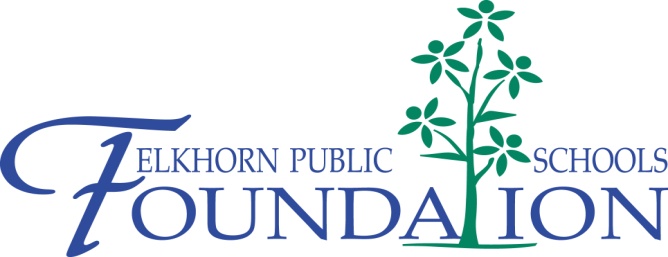 Dr. Michelle Bluford Music ScholarshipDeadline February 1, 20163:30 pm at Description of Scholarship: The Dr. Michelle Bluford Music Scholarship honors Dr. Bluford for her dedication to the Elkhorn South High School band students.  This scholarship will be awarded to an Elkhorn South High School band student who has plans to major in Music (Music Education, Music Performance, Music Production, Music Composition or Music Therapy) at a four-year college or university.Scholarship Value:  $500.00 scholarship paid in the year awarded.Requirements:Applicants must attend Elkhorn South High School.Applicants must be current members of the Elkhorn South High School band.The scholarship recipient must enroll at a four-year college or university majoring in Music (Music Education, Music Performance, Music Production, Music Composition or Music Therapy).This application MUST BE TYPED or completed by word processor.  The student’s name should be on each page of the application.  Please review application’s questions carefully- not all applications are the same!All accompanying essays MUST BE TYPED and include the student’s name, title of the essay and title of the scholarship in the right hand corner on each page of the essay.Only applications received by the Counseling Center on or before 3:30pm on February 1st will be reviewed and forwarded to the respective scholarship selection committee for consideration.  Any incomplete applications or applications that do not meet the requirements will be rejected.Transcripts will be attached to the application by the high school counseling department.Application Questions:Name		Today’s date				Address		Phone_____________________Parent/Guardian		Email_________________		Cum. GPA & Class Rank (7th Semester) _______________		ACT Composite		Student Name: __________________College Choice(s): 				_____Intended Major: 				_____Vocational Plans:__________________________________________________List the number of years that you have participated on the Elkhorn South High School Band: _____________List the ways you have served the band in non-titled leadership positions.List school activities in which you have been involved, and the years of involvement.List awards received indicating the year received (honor roll, academic letter, student of the month, most improved, etc.).List any offices or leadership positions you have held since entering high school.  Indicate the year in which you held each office.List your involvement in the community including employment, non-school organizations, church, etc.  Include years of involvement for each.Essay Question #1:  In 500 words or less, please describe your future plans, and how Dr. Bluford and participating in the Elkhorn South High School band has prepared you for the future.The information contained in this application is accurate to my knowledge.  I authorize the scholarship selection committee to validate accordingly.____________________________________________		__________________________Applicant Signature						Date